      Б О Й О Р О К                                                                 РАСПОРЯЖЕНИЕ«01» апрель  2020 й.                               № 5                        «01»  апреля  2020 г.Во исполнение Указа Президента Российской Федерации от 25 марта 2020 года № 206 «Об объявлении в Российской Федерации нерабочих дней», Указа Главы Республики Башкортостан от 18 марта 2020 года №УГ-111 «О введении режима «Повышенная готовность» на территории Республики Башкортостан в связи с угрозой распространения в Республике Башкортостан новой коронавирусной инфекции (2019-nCoV)» (с изменениями и дополнениями), Распоряжения  Главы Администрации МР Салаватский район  от  31.03.2020 г. №101  в целях организации режима полной самоизоляции граждан для недопущения распространения коронавирусной инфекции на территории муниципального района Салаватский район Республики Башкортостан: Обеспечить выдачу справок работникам для следования к месту (от' места) осуществления деятельности (в том числе работы), которая не приостановлена в соответствии с Указом Президента Российской Федерации от 25 марта 2020 года № 206 «Об объявлении в Российской Федерации нерабочих дней» и Указа Главы Республики Башкортостан от 18 марта 2020 года №УГ-111 «О введении режима «Повышенная готовность» на территории Республики Башкортостан в связи с угрозой распространения в Республике Башкортостан новой коронавирусной инфекции (2019-nCoV)» (с изменениями и дополнениями), согласно форме, утвержденной постановлением Администрации сельского  поселения  Малоязовский  сельсовет  МР Салаватский район от 01  апреля  2020 года №18 2.  Выдачу специальных пропусков произвести согласно утвержденной форме и списку в соответствии с постановлением главы  Администрации  сельского поселения Малоязовский сельсовет  МР Салаватский район от 01 апреля 2020 года №183. Определить в населенных пунктах торговые объекты для приобретения товаров, работ и услуг, реализация которых не ограничена в соответствии с Указом Главы Республики Башкортостан от 18 марта 2020 года №УГ-111 «О введении режима «Повышенная готовность» на территории Республики Башкортостан в связи с угрозой распространения в Республике Башкортостан новой коронавирусной инфекций (2019-nCoV)» (с изменениями и дополнениями) с учетом перечня, предложенного органом по надзору в сфере защиты прав потребителей и благополучия человека:ООО МИРА магазин Ак  кайын  - Галлямова Р.Р.ИП Суроваткина  А.В. – магазин повседневного спроса с.Гусевка4. Контроль исполнения настоящего распоряжения оставляю за собой.Глава сельского поселения                                      С.Ш.Ишмухаметова БАШҚОРТОСТАН РЕСПУБЛИКАhЫСАЛАУАТ РАЙОНЫ МУНИЦИПАЛЬ РАЙОНЫНЫҢ МАЛАЯЗ АУЫЛ СОВЕТЫ АУЫЛ  БИЛӘМӘhЕХАКИМИӘТЕ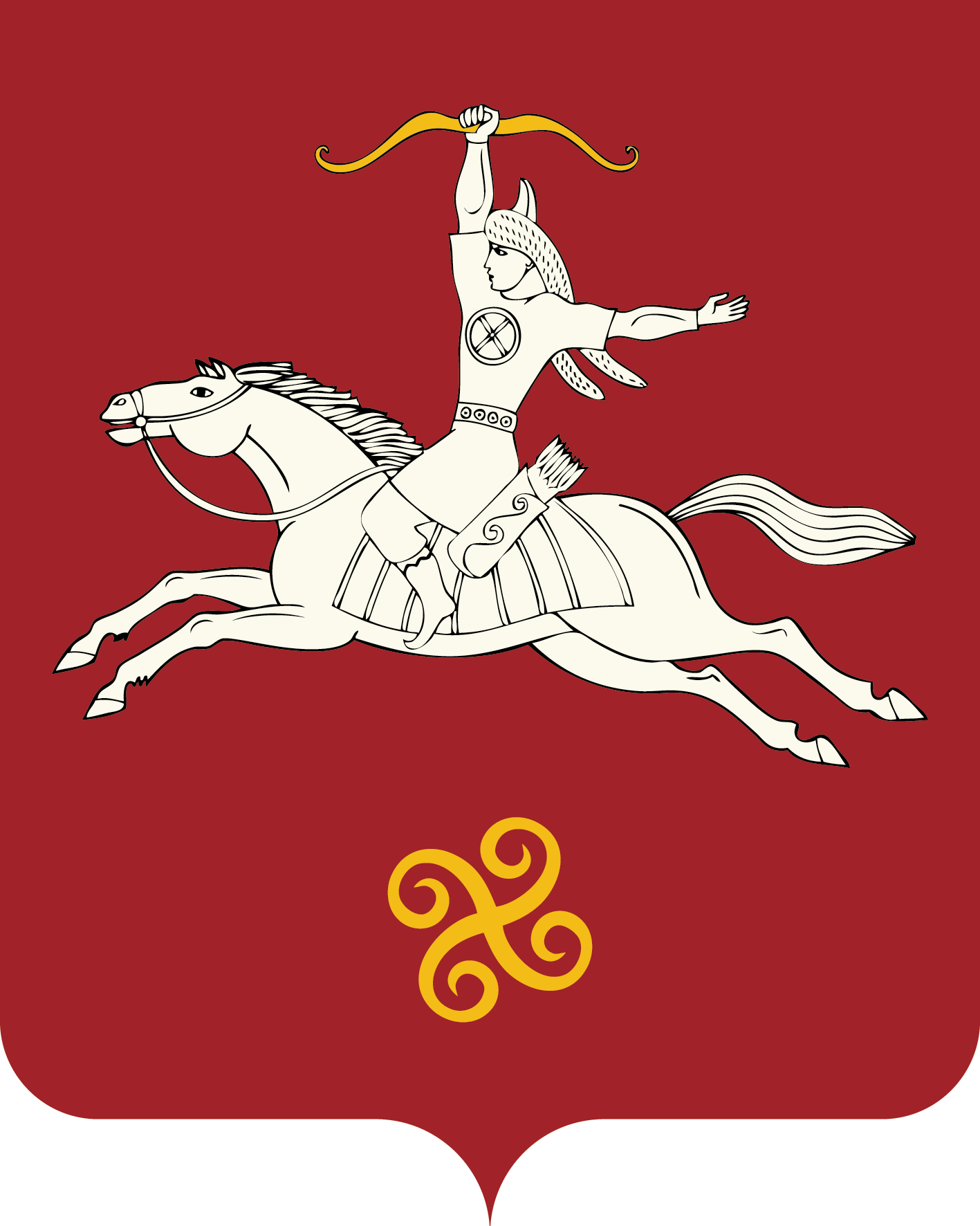 РЕСПУБЛИКА БАШКОРТОСТАНАДМИНИСТРАЦИЯ СЕЛЬСКОГОПОСЕЛЕНИЯМАЛОЯЗОВСКИЙ СЕЛЬСОВЕТМУНИЦИПАЛЬНОГО РАЙОНАСАЛАВАТСКИЙ РАЙОН452490, Татар Малаяҙ ауылы, Мәктәп урамы, 2 йорт тел. (34777) 2-90-35, 2-90-78452490, с.Татарский Малояз, ул. Школьная, 2 тел. (34777) 2-90-35, 2-90-78